1.1. Описание услуги1.1. Описание услуги1.1. Описание услуги1.1. Описание услуги1.1. Описание услуги1.1. Описание услуги1.1. Описание услугиВ рамках ИТ-услуги осуществляется комплекс работ, позволяющий обеспечить в объеме реализованных бизнес-процессов стабильное функционирование корпоративного приложения «Мобильное рабочее место Руководителя» на устройстве iPad в установленной период доступности, а также своевременную поддержку пользователей данного приложения.В рамках ИТ-услуги осуществляется комплекс работ, позволяющий обеспечить в объеме реализованных бизнес-процессов стабильное функционирование корпоративного приложения «Мобильное рабочее место Руководителя» на устройстве iPad в установленной период доступности, а также своевременную поддержку пользователей данного приложения.В рамках ИТ-услуги осуществляется комплекс работ, позволяющий обеспечить в объеме реализованных бизнес-процессов стабильное функционирование корпоративного приложения «Мобильное рабочее место Руководителя» на устройстве iPad в установленной период доступности, а также своевременную поддержку пользователей данного приложения.В рамках ИТ-услуги осуществляется комплекс работ, позволяющий обеспечить в объеме реализованных бизнес-процессов стабильное функционирование корпоративного приложения «Мобильное рабочее место Руководителя» на устройстве iPad в установленной период доступности, а также своевременную поддержку пользователей данного приложения.В рамках ИТ-услуги осуществляется комплекс работ, позволяющий обеспечить в объеме реализованных бизнес-процессов стабильное функционирование корпоративного приложения «Мобильное рабочее место Руководителя» на устройстве iPad в установленной период доступности, а также своевременную поддержку пользователей данного приложения.В рамках ИТ-услуги осуществляется комплекс работ, позволяющий обеспечить в объеме реализованных бизнес-процессов стабильное функционирование корпоративного приложения «Мобильное рабочее место Руководителя» на устройстве iPad в установленной период доступности, а также своевременную поддержку пользователей данного приложения.В рамках ИТ-услуги осуществляется комплекс работ, позволяющий обеспечить в объеме реализованных бизнес-процессов стабильное функционирование корпоративного приложения «Мобильное рабочее место Руководителя» на устройстве iPad в установленной период доступности, а также своевременную поддержку пользователей данного приложения.1.2. Способ подключения к ИТ-системе (если необходимо и в зависимости от технической возможности организации)1.2. Способ подключения к ИТ-системе (если необходимо и в зависимости от технической возможности организации)1.2. Способ подключения к ИТ-системе (если необходимо и в зависимости от технической возможности организации)1.2. Способ подключения к ИТ-системе (если необходимо и в зависимости от технической возможности организации)1.2. Способ подключения к ИТ-системе (если необходимо и в зависимости от технической возможности организации)1.2. Способ подключения к ИТ-системе (если необходимо и в зависимости от технической возможности организации)1.2. Способ подключения к ИТ-системе (если необходимо и в зависимости от технической возможности организации)	Ярлык на Портале терминальных приложений	Прямая ссылка на Web-ресурс из КСПД	Прямая ссылка на Web-ресурс из интернет (требуется СКЗИ на АРМ / не требуется)	«Толстый клиент» на АРМ пользователя (требуется СКЗИ на АРМ / не требуется)	Другой способ ________________________________________________	Ярлык на Портале терминальных приложений	Прямая ссылка на Web-ресурс из КСПД	Прямая ссылка на Web-ресурс из интернет (требуется СКЗИ на АРМ / не требуется)	«Толстый клиент» на АРМ пользователя (требуется СКЗИ на АРМ / не требуется)	Другой способ ________________________________________________	Ярлык на Портале терминальных приложений	Прямая ссылка на Web-ресурс из КСПД	Прямая ссылка на Web-ресурс из интернет (требуется СКЗИ на АРМ / не требуется)	«Толстый клиент» на АРМ пользователя (требуется СКЗИ на АРМ / не требуется)	Другой способ ________________________________________________	Ярлык на Портале терминальных приложений	Прямая ссылка на Web-ресурс из КСПД	Прямая ссылка на Web-ресурс из интернет (требуется СКЗИ на АРМ / не требуется)	«Толстый клиент» на АРМ пользователя (требуется СКЗИ на АРМ / не требуется)	Другой способ ________________________________________________	Ярлык на Портале терминальных приложений	Прямая ссылка на Web-ресурс из КСПД	Прямая ссылка на Web-ресурс из интернет (требуется СКЗИ на АРМ / не требуется)	«Толстый клиент» на АРМ пользователя (требуется СКЗИ на АРМ / не требуется)	Другой способ ________________________________________________	Ярлык на Портале терминальных приложений	Прямая ссылка на Web-ресурс из КСПД	Прямая ссылка на Web-ресурс из интернет (требуется СКЗИ на АРМ / не требуется)	«Толстый клиент» на АРМ пользователя (требуется СКЗИ на АРМ / не требуется)	Другой способ ________________________________________________	Ярлык на Портале терминальных приложений	Прямая ссылка на Web-ресурс из КСПД	Прямая ссылка на Web-ресурс из интернет (требуется СКЗИ на АРМ / не требуется)	«Толстый клиент» на АРМ пользователя (требуется СКЗИ на АРМ / не требуется)	Другой способ ________________________________________________1.3. Группа корпоративных бизнес-процессов / сценариев, поддерживаемых в рамках услуги   1.3. Группа корпоративных бизнес-процессов / сценариев, поддерживаемых в рамках услуги   1.3. Группа корпоративных бизнес-процессов / сценариев, поддерживаемых в рамках услуги   1.3. Группа корпоративных бизнес-процессов / сценариев, поддерживаемых в рамках услуги   1.3. Группа корпоративных бизнес-процессов / сценариев, поддерживаемых в рамках услуги   1.3. Группа корпоративных бизнес-процессов / сценариев, поддерживаемых в рамках услуги   1.3. Группа корпоративных бизнес-процессов / сценариев, поддерживаемых в рамках услуги   - Бизнес-сценарий № 1. Обеспечение распорядительной деятельности;- Бизнес-сценарий № 5. Внешняя и внутренняя переписка;- Бизнес-сценарий № 5.1. Переписка между предприятиями;- Бизнес-сценарий № 2.1. Обеспечение деятельности коллегиальных органов управления дочерних и зависимых обществ;- Бизнес-сценарий № 2.2 Обеспечение деятельности коллегиальных органов управления- Сервисный сценарий № C1. Контроль исполнения поручений;- Сервисный сценарий № C2. Общие правила создания и согласования проектов документов;- Сервисный сценарий № C4. Управление стандартами, классификаторами и шаблонами, описание интерфейсов.- Бизнес-сценарий № 1. Обеспечение распорядительной деятельности;- Бизнес-сценарий № 5. Внешняя и внутренняя переписка;- Бизнес-сценарий № 5.1. Переписка между предприятиями;- Бизнес-сценарий № 2.1. Обеспечение деятельности коллегиальных органов управления дочерних и зависимых обществ;- Бизнес-сценарий № 2.2 Обеспечение деятельности коллегиальных органов управления- Сервисный сценарий № C1. Контроль исполнения поручений;- Сервисный сценарий № C2. Общие правила создания и согласования проектов документов;- Сервисный сценарий № C4. Управление стандартами, классификаторами и шаблонами, описание интерфейсов.- Бизнес-сценарий № 1. Обеспечение распорядительной деятельности;- Бизнес-сценарий № 5. Внешняя и внутренняя переписка;- Бизнес-сценарий № 5.1. Переписка между предприятиями;- Бизнес-сценарий № 2.1. Обеспечение деятельности коллегиальных органов управления дочерних и зависимых обществ;- Бизнес-сценарий № 2.2 Обеспечение деятельности коллегиальных органов управления- Сервисный сценарий № C1. Контроль исполнения поручений;- Сервисный сценарий № C2. Общие правила создания и согласования проектов документов;- Сервисный сценарий № C4. Управление стандартами, классификаторами и шаблонами, описание интерфейсов.- Бизнес-сценарий № 1. Обеспечение распорядительной деятельности;- Бизнес-сценарий № 5. Внешняя и внутренняя переписка;- Бизнес-сценарий № 5.1. Переписка между предприятиями;- Бизнес-сценарий № 2.1. Обеспечение деятельности коллегиальных органов управления дочерних и зависимых обществ;- Бизнес-сценарий № 2.2 Обеспечение деятельности коллегиальных органов управления- Сервисный сценарий № C1. Контроль исполнения поручений;- Сервисный сценарий № C2. Общие правила создания и согласования проектов документов;- Сервисный сценарий № C4. Управление стандартами, классификаторами и шаблонами, описание интерфейсов.- Бизнес-сценарий № 1. Обеспечение распорядительной деятельности;- Бизнес-сценарий № 5. Внешняя и внутренняя переписка;- Бизнес-сценарий № 5.1. Переписка между предприятиями;- Бизнес-сценарий № 2.1. Обеспечение деятельности коллегиальных органов управления дочерних и зависимых обществ;- Бизнес-сценарий № 2.2 Обеспечение деятельности коллегиальных органов управления- Сервисный сценарий № C1. Контроль исполнения поручений;- Сервисный сценарий № C2. Общие правила создания и согласования проектов документов;- Сервисный сценарий № C4. Управление стандартами, классификаторами и шаблонами, описание интерфейсов.- Бизнес-сценарий № 1. Обеспечение распорядительной деятельности;- Бизнес-сценарий № 5. Внешняя и внутренняя переписка;- Бизнес-сценарий № 5.1. Переписка между предприятиями;- Бизнес-сценарий № 2.1. Обеспечение деятельности коллегиальных органов управления дочерних и зависимых обществ;- Бизнес-сценарий № 2.2 Обеспечение деятельности коллегиальных органов управления- Сервисный сценарий № C1. Контроль исполнения поручений;- Сервисный сценарий № C2. Общие правила создания и согласования проектов документов;- Сервисный сценарий № C4. Управление стандартами, классификаторами и шаблонами, описание интерфейсов.- Бизнес-сценарий № 1. Обеспечение распорядительной деятельности;- Бизнес-сценарий № 5. Внешняя и внутренняя переписка;- Бизнес-сценарий № 5.1. Переписка между предприятиями;- Бизнес-сценарий № 2.1. Обеспечение деятельности коллегиальных органов управления дочерних и зависимых обществ;- Бизнес-сценарий № 2.2 Обеспечение деятельности коллегиальных органов управления- Сервисный сценарий № C1. Контроль исполнения поручений;- Сервисный сценарий № C2. Общие правила создания и согласования проектов документов;- Сервисный сценарий № C4. Управление стандартами, классификаторами и шаблонами, описание интерфейсов.1.4. Интеграция с корпоративными ИТ-системами1.4. Интеграция с корпоративными ИТ-системами1.4. Интеграция с корпоративными ИТ-системами1.4. Интеграция с корпоративными ИТ-системами1.4. Интеграция с корпоративными ИТ-системами1.4. Интеграция с корпоративными ИТ-системами1.4. Интеграция с корпоративными ИТ-системамиИТ-системаГруппа процессовГруппа процессовГруппа процессовГруппа процессовГруппа процессов ЕОСДО- Рассмотрение документов; - Формирование и выдача поручений; - Подписание документов с помощью УКЭП; - Контроль исполнения поручений; - Получение справочника: "Исполнители".- Рассмотрение документов; - Формирование и выдача поручений; - Подписание документов с помощью УКЭП; - Контроль исполнения поручений; - Получение справочника: "Исполнители".- Рассмотрение документов; - Формирование и выдача поручений; - Подписание документов с помощью УКЭП; - Контроль исполнения поручений; - Получение справочника: "Исполнители".- Рассмотрение документов; - Формирование и выдача поручений; - Подписание документов с помощью УКЭП; - Контроль исполнения поручений; - Получение справочника: "Исполнители".- Рассмотрение документов; - Формирование и выдача поручений; - Подписание документов с помощью УКЭП; - Контроль исполнения поручений; - Получение справочника: "Исполнители". СЭП- Получение штампа времени для подписания документов с помощью УКЭП.- Получение штампа времени для подписания документов с помощью УКЭП.- Получение штампа времени для подписания документов с помощью УКЭП.- Получение штампа времени для подписания документов с помощью УКЭП.- Получение штампа времени для подписания документов с помощью УКЭП.1.5. Интеграция с внешними ИТ-системами1.5. Интеграция с внешними ИТ-системами1.5. Интеграция с внешними ИТ-системами1.5. Интеграция с внешними ИТ-системами1.5. Интеграция с внешними ИТ-системами1.5. Интеграция с внешними ИТ-системами1.5. Интеграция с внешними ИТ-системамиИТ-системаГруппа процессовГруппа процессовГруппа процессовГруппа процессовГруппа процессова1.6. Состав услуги1.6. Состав услуги1.6. Состав услуги1.6. Состав услуги1.6. Состав услуги1.6. Состав услуги1.6. Состав услугиЦентр поддержки пользователей- Прием, обработка, регистрация и маршрутизация поступающих обращений от пользователей;- Консультации в части подключения и авторизации в системе;- Первичное согласование листов исполнения.- Прием, обработка, регистрация и маршрутизация поступающих обращений от пользователей;- Консультации в части подключения и авторизации в системе;- Первичное согласование листов исполнения.- Прием, обработка, регистрация и маршрутизация поступающих обращений от пользователей;- Консультации в части подключения и авторизации в системе;- Первичное согласование листов исполнения.- Прием, обработка, регистрация и маршрутизация поступающих обращений от пользователей;- Консультации в части подключения и авторизации в системе;- Первичное согласование листов исполнения.- Прием, обработка, регистрация и маршрутизация поступающих обращений от пользователей;- Консультации в части подключения и авторизации в системе;- Первичное согласование листов исполнения.Функциональная поддержка- Диагностика и устранение возникающих инцидентов и проблем в рамках поступающих обращений;- Консультирование пользователей по работе в приложении в объеме реализованных бизнес-процессов;- Настройка и расширение функциональности приложения в рамках поступающих обращений, в случае если данные работы не влекут за собой изменение логики реализованного бизнес-процесса;- Ведение матрицы ролей и полномочий, консультации пользователей по ролям;- Подготовка и тестирование обновлений приложения;- Подготовка учебных материалов и статей знаний по часто задаваемым вопросам и публикация их для общего доступа.- Диагностика и устранение возникающих инцидентов и проблем в рамках поступающих обращений;- Консультирование пользователей по работе в приложении в объеме реализованных бизнес-процессов;- Настройка и расширение функциональности приложения в рамках поступающих обращений, в случае если данные работы не влекут за собой изменение логики реализованного бизнес-процесса;- Ведение матрицы ролей и полномочий, консультации пользователей по ролям;- Подготовка и тестирование обновлений приложения;- Подготовка учебных материалов и статей знаний по часто задаваемым вопросам и публикация их для общего доступа.- Диагностика и устранение возникающих инцидентов и проблем в рамках поступающих обращений;- Консультирование пользователей по работе в приложении в объеме реализованных бизнес-процессов;- Настройка и расширение функциональности приложения в рамках поступающих обращений, в случае если данные работы не влекут за собой изменение логики реализованного бизнес-процесса;- Ведение матрицы ролей и полномочий, консультации пользователей по ролям;- Подготовка и тестирование обновлений приложения;- Подготовка учебных материалов и статей знаний по часто задаваемым вопросам и публикация их для общего доступа.- Диагностика и устранение возникающих инцидентов и проблем в рамках поступающих обращений;- Консультирование пользователей по работе в приложении в объеме реализованных бизнес-процессов;- Настройка и расширение функциональности приложения в рамках поступающих обращений, в случае если данные работы не влекут за собой изменение логики реализованного бизнес-процесса;- Ведение матрицы ролей и полномочий, консультации пользователей по ролям;- Подготовка и тестирование обновлений приложения;- Подготовка учебных материалов и статей знаний по часто задаваемым вопросам и публикация их для общего доступа.- Диагностика и устранение возникающих инцидентов и проблем в рамках поступающих обращений;- Консультирование пользователей по работе в приложении в объеме реализованных бизнес-процессов;- Настройка и расширение функциональности приложения в рамках поступающих обращений, в случае если данные работы не влекут за собой изменение логики реализованного бизнес-процесса;- Ведение матрицы ролей и полномочий, консультации пользователей по ролям;- Подготовка и тестирование обновлений приложения;- Подготовка учебных материалов и статей знаний по часто задаваемым вопросам и публикация их для общего доступа.Поддержка интеграционных процессов- Мониторинг интеграционных сценариев в рамках поддерживаемых бизнес-процессов;- Диагностика и устранение возникающих инцидентов и проблем в части передачи данных через адаптер ЕОСДО и сервер TLI в рамках поступающих обращений.- Мониторинг интеграционных сценариев в рамках поддерживаемых бизнес-процессов;- Диагностика и устранение возникающих инцидентов и проблем в части передачи данных через адаптер ЕОСДО и сервер TLI в рамках поступающих обращений.- Мониторинг интеграционных сценариев в рамках поддерживаемых бизнес-процессов;- Диагностика и устранение возникающих инцидентов и проблем в части передачи данных через адаптер ЕОСДО и сервер TLI в рамках поступающих обращений.- Мониторинг интеграционных сценариев в рамках поддерживаемых бизнес-процессов;- Диагностика и устранение возникающих инцидентов и проблем в части передачи данных через адаптер ЕОСДО и сервер TLI в рамках поступающих обращений.- Мониторинг интеграционных сценариев в рамках поддерживаемых бизнес-процессов;- Диагностика и устранение возникающих инцидентов и проблем в части передачи данных через адаптер ЕОСДО и сервер TLI в рамках поступающих обращений.ИТ-инфраструктура- Ведение полномочий в рамках разработанной концепции ролей и полномочий – предоставление, продление, прекращение прав доступа пользователей;- Обновление программного обеспечения приложения в объеме реализованных функциональных направлений и бизнес-функций;- Обновление сертификатов приложения;- Установка и обновление серверного программного обеспечения, требуемого для бесперебойного функционирования приложения в соответствии со спецификацией;- Обеспечение резервного копирования и восстановления, в случае необходимости, баз данных.- Предоставление прав доступа, присвоение соответствующих ролей в системе ведения учетных записей пользователей.- Ведение полномочий в рамках разработанной концепции ролей и полномочий – предоставление, продление, прекращение прав доступа пользователей;- Обновление программного обеспечения приложения в объеме реализованных функциональных направлений и бизнес-функций;- Обновление сертификатов приложения;- Установка и обновление серверного программного обеспечения, требуемого для бесперебойного функционирования приложения в соответствии со спецификацией;- Обеспечение резервного копирования и восстановления, в случае необходимости, баз данных.- Предоставление прав доступа, присвоение соответствующих ролей в системе ведения учетных записей пользователей.- Ведение полномочий в рамках разработанной концепции ролей и полномочий – предоставление, продление, прекращение прав доступа пользователей;- Обновление программного обеспечения приложения в объеме реализованных функциональных направлений и бизнес-функций;- Обновление сертификатов приложения;- Установка и обновление серверного программного обеспечения, требуемого для бесперебойного функционирования приложения в соответствии со спецификацией;- Обеспечение резервного копирования и восстановления, в случае необходимости, баз данных.- Предоставление прав доступа, присвоение соответствующих ролей в системе ведения учетных записей пользователей.- Ведение полномочий в рамках разработанной концепции ролей и полномочий – предоставление, продление, прекращение прав доступа пользователей;- Обновление программного обеспечения приложения в объеме реализованных функциональных направлений и бизнес-функций;- Обновление сертификатов приложения;- Установка и обновление серверного программного обеспечения, требуемого для бесперебойного функционирования приложения в соответствии со спецификацией;- Обеспечение резервного копирования и восстановления, в случае необходимости, баз данных.- Предоставление прав доступа, присвоение соответствующих ролей в системе ведения учетных записей пользователей.- Ведение полномочий в рамках разработанной концепции ролей и полномочий – предоставление, продление, прекращение прав доступа пользователей;- Обновление программного обеспечения приложения в объеме реализованных функциональных направлений и бизнес-функций;- Обновление сертификатов приложения;- Установка и обновление серверного программного обеспечения, требуемого для бесперебойного функционирования приложения в соответствии со спецификацией;- Обеспечение резервного копирования и восстановления, в случае необходимости, баз данных.- Предоставление прав доступа, присвоение соответствующих ролей в системе ведения учетных записей пользователей.Развитие ИТ-системыРазвитие и адаптация ИТ-системы в части реализации нового функционала в рамках настоящей услуги осуществляется по запросу владельца ресурса и пользователя услуги.Развитие и адаптация ИТ-системы в части реализации нового функционала в рамках настоящей услуги осуществляется по запросу владельца ресурса и пользователя услуги.Развитие и адаптация ИТ-системы в части реализации нового функционала в рамках настоящей услуги осуществляется по запросу владельца ресурса и пользователя услуги.Развитие и адаптация ИТ-системы в части реализации нового функционала в рамках настоящей услуги осуществляется по запросу владельца ресурса и пользователя услуги.Развитие и адаптация ИТ-системы в части реализации нового функционала в рамках настоящей услуги осуществляется по запросу владельца ресурса и пользователя услуги.1.7. Наименование и место хранения пользовательской документации:1.7. Наименование и место хранения пользовательской документации:1.7. Наименование и место хранения пользовательской документации:1.7. Наименование и место хранения пользовательской документации:1.7. Наименование и место хранения пользовательской документации:1.7. Наименование и место хранения пользовательской документации:1.7. Наименование и место хранения пользовательской документации:	ИТ-системаПуть: Система ЕОСДО → Кнопка «Справка»Путь: Система ЕОСДО → Кнопка «Справка»Путь: Система ЕОСДО → Кнопка «Справка»Путь: Система ЕОСДО → Кнопка «Справка»Путь: Система ЕОСДО → Кнопка «Справка»	Портал Госкорпорации «Росатом»Путь: … → …Путь: … → …Путь: … → …Путь: … → …Путь: … → …	Иное местоПуть: … → …Путь: … → …Путь: … → …Путь: … → …Путь: … → …	Иное местоПуть: … → …Путь: … → …Путь: … → …Путь: … → …Путь: … → …	Иное местоПуть: … → …Путь: … → …Путь: … → …Путь: … → …Путь: … → …1.8. Ограничения по оказанию услуги1.8. Ограничения по оказанию услуги1.8. Ограничения по оказанию услуги1.8. Ограничения по оказанию услуги1.8. Ограничения по оказанию услуги1.8. Ограничения по оказанию услуги1.8. Ограничения по оказанию услуги1.8.1. В п.1.3. представлен полный перечень групп бизнес-процессов / сценариев, реализованных в информационной системе.
Для каждого отдельно взятого Заказчика осуществляется поддержка того перечня бизнес-процессов/сценариев, который был внедрен и введен в постоянную (промышленную) эксплуатацию приказом по организации Заказчика.
1.8.2. Для автоматизированных/информационных систем в защищённом исполнении действуют ограничения, предусмотренные для объектов информатизации, аттестованных по требованиям безопасности информации.1.8.1. В п.1.3. представлен полный перечень групп бизнес-процессов / сценариев, реализованных в информационной системе.
Для каждого отдельно взятого Заказчика осуществляется поддержка того перечня бизнес-процессов/сценариев, который был внедрен и введен в постоянную (промышленную) эксплуатацию приказом по организации Заказчика.
1.8.2. Для автоматизированных/информационных систем в защищённом исполнении действуют ограничения, предусмотренные для объектов информатизации, аттестованных по требованиям безопасности информации.1.8.1. В п.1.3. представлен полный перечень групп бизнес-процессов / сценариев, реализованных в информационной системе.
Для каждого отдельно взятого Заказчика осуществляется поддержка того перечня бизнес-процессов/сценариев, который был внедрен и введен в постоянную (промышленную) эксплуатацию приказом по организации Заказчика.
1.8.2. Для автоматизированных/информационных систем в защищённом исполнении действуют ограничения, предусмотренные для объектов информатизации, аттестованных по требованиям безопасности информации.1.8.1. В п.1.3. представлен полный перечень групп бизнес-процессов / сценариев, реализованных в информационной системе.
Для каждого отдельно взятого Заказчика осуществляется поддержка того перечня бизнес-процессов/сценариев, который был внедрен и введен в постоянную (промышленную) эксплуатацию приказом по организации Заказчика.
1.8.2. Для автоматизированных/информационных систем в защищённом исполнении действуют ограничения, предусмотренные для объектов информатизации, аттестованных по требованиям безопасности информации.1.8.1. В п.1.3. представлен полный перечень групп бизнес-процессов / сценариев, реализованных в информационной системе.
Для каждого отдельно взятого Заказчика осуществляется поддержка того перечня бизнес-процессов/сценариев, который был внедрен и введен в постоянную (промышленную) эксплуатацию приказом по организации Заказчика.
1.8.2. Для автоматизированных/информационных систем в защищённом исполнении действуют ограничения, предусмотренные для объектов информатизации, аттестованных по требованиям безопасности информации.1.8.1. В п.1.3. представлен полный перечень групп бизнес-процессов / сценариев, реализованных в информационной системе.
Для каждого отдельно взятого Заказчика осуществляется поддержка того перечня бизнес-процессов/сценариев, который был внедрен и введен в постоянную (промышленную) эксплуатацию приказом по организации Заказчика.
1.8.2. Для автоматизированных/информационных систем в защищённом исполнении действуют ограничения, предусмотренные для объектов информатизации, аттестованных по требованиям безопасности информации.1.8.1. В п.1.3. представлен полный перечень групп бизнес-процессов / сценариев, реализованных в информационной системе.
Для каждого отдельно взятого Заказчика осуществляется поддержка того перечня бизнес-процессов/сценариев, который был внедрен и введен в постоянную (промышленную) эксплуатацию приказом по организации Заказчика.
1.8.2. Для автоматизированных/информационных систем в защищённом исполнении действуют ограничения, предусмотренные для объектов информатизации, аттестованных по требованиям безопасности информации.1.9. Норматив на поддержку1.9. Норматив на поддержку1.9. Норматив на поддержку1.9. Норматив на поддержку1.9. Норматив на поддержку1.9. Норматив на поддержку1.9. Норматив на поддержкуПодразделениеПредельное значение трудозатрат на поддержку 1 единицы объемного показателя по услуге (чел.мес.)Предельное значение трудозатрат на поддержку 1 единицы объемного показателя по услуге (чел.мес.)Предельное значение трудозатрат на поддержку 1 единицы объемного показателя по услуге (чел.мес.)Предельное значение трудозатрат на поддержку 1 единицы объемного показателя по услуге (чел.мес.)Предельное значение трудозатрат на поддержку 1 единицы объемного показателя по услуге (чел.мес.)Функциональная поддержка 1,912253100 1,912253100 1,912253100 1,912253100 1,912253100Поддержка интеграционных процессовИТ-инфраструктура 0,470387000 0,470387000 0,470387000 0,470387000 0,4703870001.10. Дополнительные параметры оказания услуги1.10. Дополнительные параметры оказания услуги1.10. Дополнительные параметры оказания услуги1.10. Дополнительные параметры оказания услуги1.10. Дополнительные параметры оказания услуги1.10. Дополнительные параметры оказания услуги1.10. Дополнительные параметры оказания услуги1.10.1. Допустимый простой ИТ-ресурса в течении года, часов15,5515,5515,5515,5515,551.10.2. Срок хранения данных резервного копирования (в календарных днях)31313131311.10.3. Целевая точка восстановления ИТ-ресурса (RPO) (в рабочих часах)444441.10.4. Целевое время восстановления ИТ-ресурса (RTO) (в рабочих часах)888881.10.5. Обеспечение катастрофоустойчивости ИТ-ресурсаДаДаДаДаДа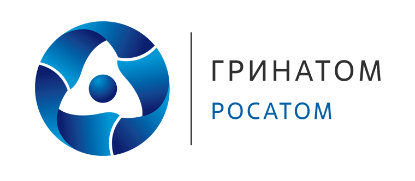 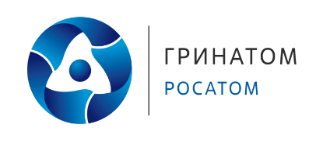 